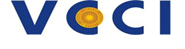 PHIẾU ĐĂNG KÝ THAM DỰ CHƯƠNG TRÌNH :HƯỚNG DẪN CHÍNH SÁCH THUẾ ĐỐI VỚI HÀNG HÓA XUẤT NHẬP KHẨU 2022DANH SÁCH CÁN BỘ ĐĂNG KÝ                            						                  ..........., ngày..... tháng.....năm 2022Thủ trưởng đơn vị(Ký tên, đóng dấu)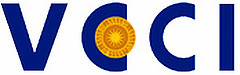 PHÒNG THƯƠNG MẠI VÀ CÔNG NGHIỆP VIỆT NAM CHƯƠNG TRÌNH:HƯỚNG DẪN CHÍNH SÁCH THUẾ ĐỐI VỚI HÀNG HÓA XUẤT NHẬP KHẨU 2022PHÒNG THƯƠNG MẠI VÀ CÔNG NGHIỆP VIỆT NAM CHƯƠNG TRÌNH:HƯỚNG DẪN CHÍNH SÁCH THUẾ ĐỐI VỚI HÀNG HÓA XUẤT NHẬP KHẨU 2022TỔNG QUAN Nhằm giúp các lãnh đạo, các cán bộ doanh nghiệp cập nhật các quy định, các thông tư, chính sách mới về thuế xuất nhập khẩu, nắm vững Biểu thuế mới nhất, từ đó hiểu rõ và tối ưu hóa thuế phải nộp.Trong khuôn khổ dự án “Hỗ trợ DN tăng cường thực hiện giao dịch Thương mại quốc tế thông qua nâng cao năng lực nghiệp vụ và ứng dụng các giải pháp truy xuất nguồn gốc sản phẩm”. Phòng Thương mại và Công nghiệp Việt Nam phối hợp với Chuyên gia Tổng Cục Hải quan, Bộ Tài chính, tổ chức chương trình chuyên sâu hướng dẫn chính sách thuế mới nhất đối với hàng hóa xuất nhập khẩu. Chương trình giúp các doanh nghiệp phòng tránh các sai phạm về thuế Biết cách vận dụng và cụ thể hoá các quy định từ đó lập kế hoạch thuê và tối ưu hóa thuế phải nộp phù hợp với đặc thù kinh doanh sản xuất của đơn vị…Học phí:  2.200.000 VND/học viên/khóa (Bao gồm: tài liệu, hóa đơn, chứng nhận, ăn nhẹ giữ giờ).Hỗ trợ học phí:  1.900.000 VNĐ/ học viên đối với đơn vị tham dự từ 3 cán bộ hoặc đăng ký trước 15 ngàyThời gian: (8h30-11h30, 13h30-16h30)Ngày 26-27/10 tại Tòa VCCI, 9 Đào Duy Anh, Hà Nội Ngày 19-20/10 tại 155 Võ Thị Sáu, P6, Q3, HCMNỘI DUNG:Chuyên đề 1. Thuế đối với hàng hóa xuất khẩu, nhập khẩu 1. Giới thiệu về các sắc thuế áp dụng đối với hàng hóa xuất khẩu, nhập khẩu. 1.1 Giới thiệu chung về các sắc thuế áp dụng đối với hàng hóa xuất, nhập khẩu 1.2 Thuế xuất khẩu, thuế nhập khẩu (đối tượng chịu thuế, không chịu thuế, miễn thuế, giảm thuế, hoàn thuế,...) 1.3 Thuế tiêu thụ đặc biệt (đối tượng chịu thuế, không chịu thuế, hoàn thuế,...) 1.4 Thuế bảo vệ môi trường (đối tượng chịu thuế, không chịu thuế, hoàn thuế,...) 1.5 Thuế giá trị gia tăng (đối tượng chịu thuế, không chịu thuế, mức thuế GTGT, hoàn thuế,...) 2. Giới thiệu về quản lý thuế đối với hàng hóa xuất nhập khẩu 2.1 Giới thiệu chung 2.2. Một số nội dung cơ bản của quản lý thuế - Khai bổ sung hồ sơ khai thuế. - Khai thay đổi mục đích sử dụng. - Ấn định thuế. - Thời hạn nộp thuế. - Địa điểm hình thức nộp thuế. - Thứ tự thanh toán tiền thuế. - Xử lý số tiền thuế, tiền chậm nộp, tiền phạt nộp thừa. - Miễn thuế. - Hoàn thuế; Không thu thuế. - Cưỡng chế thuế. Chuyên đề 2. Kiến thức chung về phân loại hàng hóa và xác định mức thuế - Quy tắc phân loại. - Giới thiệu các Biểu thuế đang hiện hành, nguyên tắc xây đựng Biểu thuế. - Các nội dung cần lưu ý khi phân loại hàng hóa và xác định mức thuế. Chuyên đề 3. Trị giá hải quan 1. Kiến thức chung về trị giá hải quan - Giới thiệu các phương pháp xác định trị giá hải quan - Các vấn đề cần lưu ý khi áp đụng 6 phương pháp 2. Quy trình kiểm tra trị giá 3. Quy trình tham vấn và xử lý kết quả tham vấnTổng kết, giải đáp vướng mắc, bài tập thực hànhLưu ý: Các đơn vị vui lòng gửi trước các vướng mắc để Chuyên gia giải đáp và hướng dẫn theo đặc thù của đơn vịChi tiết chương trình vui lòng liên hệ:Mr. Quốc Dũng – 0977354527 / 0986666608Email: dungtq@vcci.edu.vn , dungtq-itb@vcci.com.vnKính gửi :Phòng TVĐT – ITB - VCCIMr. Quốc Dũng – 0977354527 -0986666608Địa chỉ : Tầng 4, Toà nhà VCCI,  số 9 Đào Duy Anh, Đống Đa, Hà NộiEmail : dungtq@vcci.edu.vn, dungtq-itb@vcci.com.vnThông tin doanh nghiệp đăng kíTên đơn vị:.......................................................................................................Ðịa chỉ: .....................................................................................................................................................................................................................................Email: ..............................................MST:......................................................Ðiện thoại: ..................................................Fax:..............................................Người liên hệ:................................................ Chức vụ:....................................Hand-phone...............................Email: ............................................................STTHọ tênChức danhHand-phoneEmail1234…………